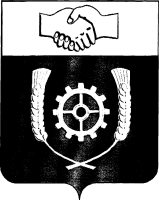     РОССИЙСКАЯ ФЕДЕРАЦИЯ              АДМИНИСТРАЦИЯ   МУНИЦИПАЛЬНОГО РАЙОНА                 КЛЯВЛИНСКИЙ                Самарской области                                                  ПОСТАНОВЛЕНИЕ        30.12.2015 г.   № 538О внесении изменений в Постановление администрации муниципального района Клявлинский от 23.04.2013г. № 116 «Об утверждении Положения о межведомственной комиссии по координации деятельности в сфере профилактики правонарушений  на территории муниципального района КлявлинскийВ связи с кадровыми изменениями,   администрация муниципального района Клявлинский ПОСТАНОВЛЯЕТ:Внести в Постановление администрации муниципального района Клявлинский от 23.04.2013г. № 116 «Об утверждении Положения о Межведомственной комиссии по координации деятельности в сфере профилактики правонарушений на территории муниципального района Клявлинский» (далее – постановление) следующие изменения:1.1. Утвердить Приложение № 1 к постановлению   в новой редакции (прилагается).2.Опубликовать настоящее постановление в районной газете «Знамя Родины» и разместить его на официальном сайте администрации муниципального района Клявлинский в информационно-коммуникационной сети «Интернет».3. Настоящее постановление вступает в силу со дня его официального опубликования.                      Глава муниципального 					                      района Клявлинский                                              И.Н. СоловьевМазурина О.Ю.ПРИЛОЖЕНИЕ № 1 к постановлению администрациимуниципального района Клявлинский от  30.12.2015г. № 538  СОСТАВМЕЖВЕДОМСТВЕННОЙ КОМИССИИ ПО КООРДИНАЦИИ ДЕЯТЕЛЬНОСТИ В СФЕРЕ ПРОФИЛАКТИКИ ПРАВОНАРУШЕНИЙ НА ТЕРРИТОРИИ МУНИЦИПАЛЬНОГО РАЙОНА КЛЯВЛИНСКИЙ (ДАЛЕЕ – КОМИССИЯ)Япрынцева Т.В.	Руководитель МКУ   «Управление по вопросам семьи, опеки, попечительства и демографического развития» муниципального района Клявлинский Самарской областиСоловьев И.Н.Климашов П.Н.Глава муниципального района Клявлинский, председатель КомиссииПервый заместитель Главы района, заместитель председателя КомиссииМазурина О.Ю.Начальник организационного отдела, секретарь КомиссииЧлены комиссии:Шайбулатова Г.В.Заместитель руководителя Шенталинского МСО (по согласованию)Астафьев А.О.Начальник филиала по Клявлинскому району ФКУ УИИ ГУФСИН России по Самарской области (по согласованию)Лесников А.А.Начальник МО МВД России «Клявлинский» (по согласованию)Горбунова Н.А.Главный врач ГБУЗ Самарской области «Клявлинская центральная районная больница» (по согласованию)Миханьков С.В.Начальник территориального отдела образования Северо-Восточного управления Министерства образования и науки Самарской области (по согласованию)